РешениеСобрания депутатов муниципального образования «Шоруньжинское сельское поселение»О внесении изменений в решение Собрания депутатовмуниципального образования «Шоруньжинское сельское поселение»  от 10 ноября 2009 года № 12 «О налоге на имущество физических лиц»Собрание депутатов муниципального образования Шоруньжинское сельское поселение» решает:1. Внести в решение Собрания депутатов муниципального образования «Шоруньжинское сельское поселение» от 10 ноября 2009 года № 12                         «О налоге на имущество физических лиц» следующие изменения и дополнения:1.1.  п.4 дополнить абзацем  следующего содержания:"Налогоплательщики - физические лица, имеющие право на налоговые льготы, представляют заявление о предоставлении льготы и документы, подтверждающие право налогоплательщика на налоговую льготу, в налоговый орган по своему выбору."2. Опубликовать настоящее решение в районной газете «Морко мланде».3. Настоящее решение вступает в силу не ранее  чем по истечении одного месяца со дня их опубликования и не ранее 1-го числа очередного налогового периода по соответствующему налогу.Глава муниципального образования«Шоруньжинское сельское поселение»,председатель Собрания депутатов                                                         Л.А.Григорьева«Унчо ял кундем» муниципальный образованийын депутатше-влакын Погынжо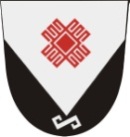 Собрание депутатов муниципального образования «Шоруньжинское сельское поселение»                 30 августа 2016г.